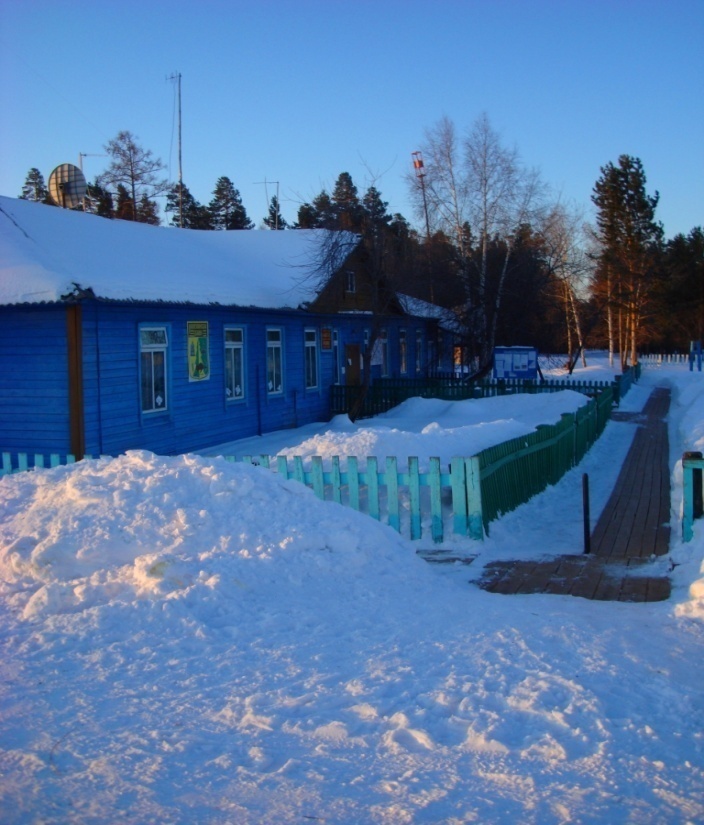 № 13от  16 .12 .2013г. Официально в номере:Об  утверждении Положения о  добровольных пожертвованиях  в  Брусничном  сельском  поселении.---------------------------Отчет администрации Брусничного сельского поселения по благоустройству, архитектурному облику, санитарному, противопожарному состояниютерритории и жилищному фонду за 2013 год.______________________ПРИГЛАШАЕМ  ЖИТЕЛЕЙ  Брусничного  сельского  поселения  принять  участие   в  розыгрыше  лотерейных  билетов, который  состоится 31  декабря .Спешите приобрести  лотерейные билеты! 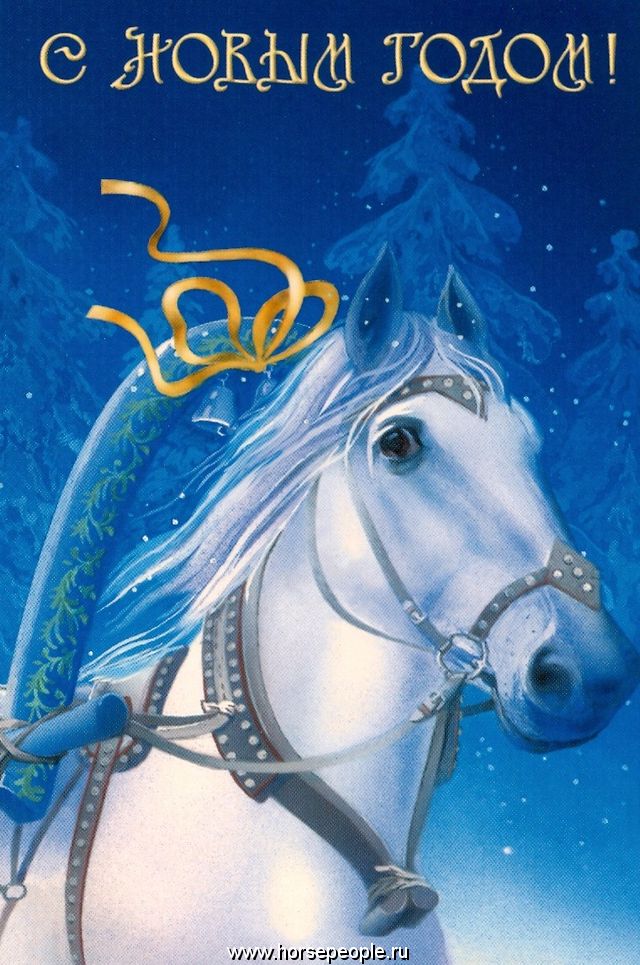 Поздравляем  жителей с  наступающим  годом лошади! Желаем жителям  крепкого  здоровья, успехов, благополучия!Пусть Лошадки Новый годМного смеха принесёт,В рабочих буднях будет ладно,В семье - стабильно все и складно,Друзья почаще навещают,Теплом родные согревают,и пусть на зависть вся и всехВо всем сопутствует успех!РОССИЙСКАЯ ФЕДЕРАЦИЯИРКУТСКАЯ ОБЛАСТЬНИЖНЕИЛИМСКИЙ РАЙОНДУМА  БРУСНИЧНОГО СЕЛЬСКОГО ПОСЕЛЕНИЯР Е Ш Е Н И Е От 15.12.2013 год  № 49«О  внесении  изменений  и  дополнений в  Положениео  муниципальном  дорожном фонде в  Брусничном  сельском  поселении Нижнеилимского  района»                             В целях финансового обеспечения дорожной деятельности в отношении автомобильных дорог общего пользования местного значения, в соответствии с пунктом 5 статьи 179.4 Бюджетного кодекса Российской Федерации, Федеральным законом от 06.10.2003 № 131-ФЗ «Об общих принципах организации местного самоуправления в Российской Федерации», руководствуясь  Уставом Брусничного муниципального образования, Дума Брусничного сельского поселения Нижнеилимского района  РЕШИЛА1.  Внести изменения и  дополнения в Положение о муниципальном дорожном фонде  Брусничного  сельского поселения Нижнеилимского района,  изложив его  в новой  редакции  (согласно приложению).2.  Опубликовать настоящее решение в газете «Вестник Администрации и Думы Брусничного сельского поселения» и разместить на официальном сайте администрации Брусничного сельского поселения Нижнеилимского района в информационно-телекоммуникационной сети «Интернет». 3.   Контроль за исполнением настоящего  решения  возложить  на  главу Брусничного  сельского  поселения – Анисимову  С.Н. 4.  Настоящее решение вступает в силу со дня его официального опубликования. Глава Брусничного сельского поселенияНижнеилимского района                                                      С.Н.АнисимоваПриложение к решениюДумы Брусничного сельского поселения                                                                                                   от 15 декабря   2013 года № 49ПОЛОЖЕНИЕ О МУНИЦИПАЛЬНОМ ДОРОЖНОМ ФОНДЕВ БРУСНИЧНОМ СЕЛЬСКОМ ПОСЕЛЕНИИ НИЖНЕИЛИМСКОГО РАЙОНА1. ОБЩИЕ ПОЛОЖЕНИЯ         1.1. Положение о муниципальном дорожном фонде в Брусничном сельском поселении Нижнеилимского района (далее - Положение) разработано на основании пункта 5 статьи 179.4 Бюджетного кодекса Российской Федерации.Муниципальный дорожный фонд (далее - дорожный фонд) - часть средств местного бюджета, подлежащая использованию в целях финансового обеспечения дорожной деятельности в отношении автомобильных дорог общего пользования местного значения.Средства дорожного фонда имеют целевое назначение и не подлежат изъятию или расходованию на нужды, не связанные с обеспечением дорожной деятельности.Порядок формирования и использования бюджетных ассигнований дорожного фонда
устанавливается решением Думы Брусничного сельского поселения Нижнеилимского района.2. ИСТОЧНИКИ ОБРАЗОВАНИЯ МУНИЦИПАЛЬНОГО ДОРОЖНОГО ФОНДА2.1. Объем бюджетных ассигнований дорожного фонда утверждается решением Думы Брусничного сельского поселения Нижнеилимского района о местном бюджете на очередной финансовый год в размере не менее суммы прогнозируемого объема доходов местного бюджета от:доходов от использования имущества, входящего в состав автомобильных дорог    общего пользования местного значения;платы в счет возмещения вреда, причиняемого автомобильным дорогам местного значения транспортными средствами, осуществляющими перевозки тяжеловесных и (или) крупногабаритных грузов;штрафов за нарушение правил перевозки крупногабаритных и тяжеловесных грузов по автомобильным дорогам общего пользования местного значения;передачи в аренду земельных участков, расположенных в полосе отвода автомобильных дорог общего пользования местного значения;прочих неналоговых доходов местного бюджета (в области использования автомобильных дорог общего пользования местного значения и осуществления дорожной деятельности);поступлений в виде субсидий из областного бюджета Иркутской области на финансовое обеспечение дорожной деятельности в отношении автомобильных дорог общего пользования местного значения;безвозмездных поступлений от физических и юридических лиц, в том числе добровольных пожертвований, на финансовое обеспечение дорожной деятельности в отношении автомобильных дорог общего пользования местного значения;денежных средств, поступающих в местный бюджет от уплаты неустоек (штрафов, пеней), а также от возмещения убытков муниципального заказчика, взысканных в установленном порядке в связи с нарушением исполнителем (подрядчиком) условий муниципального контракта или иных договоров, финансируемых за счет средств дорожного фонда, или в связи с уклонением от заключения таких контрактов или иных договоров;денежных средств, внесенных участником конкурса или аукциона, проводимых в целях заключения муниципального контракта, финансируемого за счет средств дорожного фонда, в качестве обеспечения заявки на участие в таком конкурсе или аукционе в случае уклонения участника конкурса или аукциона от заключения такого контракта и в иных случаях, установленных законодательством Российской Федерации;10)	платы по соглашениям об установлении частных сервитутов в отношении земельных участков в границах полос отвода автомобильных дорог общего пользования местного значения в целях строительства (реконструкции), капитального ремонта объектов дорожного сервиса, их эксплуатации, установки и эксплуатации рекламных конструкций;платы по соглашениям об установлении публичных сервитутов в отношении земельных участков в границах полос отвода автомобильных дорог общего пользования местного значения в целях прокладки, переноса, переустройства инженерных коммуникаций, их эксплуатации;платы за оказание услуг по присоединению объектов дорожного сервиса к автомобильным дорогам общего пользования местного значения.Бюджетные ассигнования дорожного фонда, не использованные в текущем финансовом году, направляются на увеличение бюджетных ассигнований дорожного фонда в очередном финансовом году.Объем бюджетных ассигнований дорожного фонда подлежит корректировке в очередном финансовом году с учетом разницы между фактически поступившим в отчетном финансовом году и прогнозировавшимся при его формировании объемом указанных в настоящем Положении доходов местного бюджета. Указанная разница при ее положительном значении подлежит уменьшению на величину отклонения в отчетном финансовом году фактического объема ассигнований дорожного фонда от суммы прогнозировавшегося объема указанных в настоящем Положении доходов местного бюджета и базового объема бюджетных ассигнований дорожного фонда на соответствующий финансовый год.3. НАПРАВЛЕНИЯ РАСХОДОВАНИЯ СРЕДСТВ ДОРОЖНОГО ФОНДА        3.1. Согласно годовому бюджету дорожного фонда для обеспечения дорожной деятельности в отношении автомобильных дорог общего пользования местного значения денежные средства направляются на:содержание и ремонт автомобильных дорог общего пользования местного значения и сооружений на них, относящихся к муниципальной собственности;проектирование, строительство (реконструкцию) и капитальный ремонт автомобильных дорог общего пользования местного значения и сооружений на них;оформление прав собственности на автомобильные дороги общего пользования местного значения и сооружений на них;на осуществление иных полномочий в области использования автомобильных дорог общего пользования местного значения и сооружений на них, и осуществление дорожной деятельности в соответствии с законодательством Российской Федерации.4. ОТЧЕТ ОБ ИСПОЛНЕНИИ ДОРОЖНОГО ФОНДА4.1. Отчет об использовании бюджетных ассигнований дорожного фонда формируется в составе бюджетной отчетности об исполнении местного бюджета и представляется в Думу Брусничного сельского поселения Нижнеилимского района одновременно с годовым отчетом об исполнении местного бюджета и подлежит обязательному опубликованию.Глава Брусничного сельского поселения Нижнеилимского района                                                                С.Н.АнисимоваРОССИЙСКАЯ ФЕДЕРАЦИЯИРКУТСКАЯ ОБЛАСТЬНИЖНЕИЛИМСКИЙ РАЙОНДУМА  БРУСНИЧНОГО СЕЛЬСКОГО ПОСЕЛЕНИЯР Е Ш Е Н И ЕОт   15   декабря   2013г.  № 50  Брусничное сельское поселение«Об  утверждении Положения  о добровольныхпожертвованиях в Брусничном  сельском  поселении »В соответствии со статьями 124, 582 Гражданского кодекса Российской Федерации, пунктом 4 статьи 41 Бюджетного кодекса Российской Федерации, частью 1 статьи 55 Федерального закона от 06.10.2003 № 131-ФЗ «Об общих принципах организации местного самоуправления в Российской Федерации», разделом 1 Федерального закона от 11.08.1995 № 135-ФЗ «О благотворительной деятельности и благотворительных организациях», статьей 26 Федерального закона от 12.01.1996 № 7-ФЗ «О некоммерческих организациях», Уставом Брусничного муниципального  образования, Дума Брусничного сельского поселенияРЕШИЛА:1. Утвердить Положение о добровольных пожертвованиях в Брусничном сельском поселении  (согласно приложения). 2. Настоящее решение вступает в силу со дня его официального опубликования в Вестнике администрации и Думы Брусничного  сельского  поселения   и на официальном  сайте Брусничного  сельского  поселения.       3. Контроль  за  исполнением  решения  возложить  на  главу  поселения   Анисимову  С.НГлава Брусничного сельского  поселения                                                                               Анисимова  С.Н.                                                                 Приложение к решению Думы Брусничного                                                                     сельского  поселения от  15.12.2013г..      № 50 ПОЛОЖЕНИЕ О ДОБРОВОЛЬНЫХ ПОЖЕРТВОВАНИЯХ В БРУСНИЧНОМ  СЕЛЬСКОМ  ПОСЕЛЕНИИ. 1. Общие положения 1.1. Настоящее Положение регулирует порядок привлечения и расходования добровольных пожертвований физических и юридических лиц Брусничному сельскому  поселению и муниципальным учреждениям Брусничного  сельского  поселения. 1.2. В настоящем Положении используются следующие основные понятия: 1) добровольное пожертвование - это дарение имущества, включая денежные средства, ценные бумаги или имущественные права физических и юридических лиц, в общеполезных целях; 2) жертвователь - физическое или юридическое лицо, независимо от организационно-правовой формы, в том числе политические партии, некоммерческие организации, осуществляющие добровольное пожертвование по собственной инициативе на добровольной основе. Размер (объем) пожертвований не ограничен. 1.3. Формы добровольных пожертвований: 1) бескорыстная (безвозмездная или на льготных условиях) передача в собственность имущества, в том числе денежных средств и (или) объектов интеллектуальной собственности; 2) бескорыстное (безвозмездное или на льготных условиях) наделение правами владения, пользования и распоряжения любыми объектами права собственности; 3) бескорыстное (безвозмездное или на льготных условиях) выполнение работ, предоставление услуг жертвователями - юридическими и физическими лицами. 1.4. Жертвователи вправе определять цели и назначение добровольных пожертвований. 1.5. Принятие решения о добровольном пожертвовании не требует чьего-либо разрешения или согласия, а также принятия муниципального правового акта. 1.6. При работе с жертвователями устанавливаются следующие принципы: 1) добровольность; 2) законность; 3) конфиденциальность при получении добровольных пожертвований; 4) гласность при использовании добровольно пожертвованного имущества (денежных средств).  1.7. Между жертвователем и или муниципальным учреждением Брусничного  сельского  поселения.   заключается договор добровольного пожертвования (приложение). 2. Порядок привлечения и использования добровольных пожертвований Ильинским муниципальным районом 2.1. С инициативой о привлечении добровольных пожертвований могут выступать: 1) Глава Брусничного  сельского  поселения.; 2) Дума Брусничного  сельского  поселения.  Обращение Главы, Думы Брусничного  сельского  поселения  к юридическим и физическим лицам о добровольных пожертвованиях Брусничному  сельскому  поселению  должно содержать в себе основные направления расходования привлекаемых денежных средств и цели использования имущества (прав). Обращения о привлечении добровольных пожертвований могут доводиться до жертвователей через средства массовой информации, в форме персональных писем к руководителям организаций, индивидуальным предпринимателям, физическим лицам. 2.2. Физические и юридические лица вправе самостоятельно обращаться в органы местного самоуправления с предложениями о передаче добровольных пожертвований. 2.3. Если жертвователем не определено, на какие цели и нужды направляются добровольные пожертвования, то решение о направлении (цели использования) принимается администрацией  Брусничного  сельского  поселения. От имени Брусничного  сельского  поселения стороной договора добровольного пожертвования выступает администрация Брусничного  сельского  поселения, право подписания договора добровольного пожертвования предоставляется главе Брусничного  сельского  поселения.  2.4. Имущественное добровольное пожертвование оформляется актом приема-передачи, который является неотъемлемой частью договора пожертвования, и в случае, установленном действующим законодательством, подлежит государственной регистрации. Расходы по уплате государственной пошлины за государственную регистрацию пожертвованного имущества, переход права собственности и других вещных прав на недвижимое имущество регулируются сторонами в договоре добровольного пожертвования. Принимаемое от жертвователя имущество является собственностью Брусничного  сельского  поселения и учитывается в реестре имущества, находящегося в муниципальной собственности  Брусничного  сельского  поселения. Стоимость передаваемого имущества или имущественных прав определяется либо жертвователем, либо сторонами договора, либо независимым оценщиком. 2.5. Добровольные пожертвования в виде денежных средств являются собственными доходами бюджета Брусничного  сельского  поселения и относятся к безвозмездным поступлениям от физических и юридических лиц. В бюджете Брусничного  сельского  поселения добровольные пожертвования, поступившие в виде денежных средств, учитываются в соответствии с Бюджетным кодексом Российской Федерации и Положением о бюджетном процессе в Брусничного  сельского  поселения 2.6. Перечисление жертвователями денежных средств осуществляется безналичным путем через банковские организации. Пожертвованные денежные средства подлежат перечислению на счет, открытый Управлению Федерального казначейства по Иркутской области для учета доходов, распределяемых между бюджетами. 2.7. Для осуществления выполнения наказов жертвователя, поступившие средства перечисляются: 1) для казенных учреждений согласно бюджетным сметам путем доведения объемов финансирования до получателя в соответствии со сводной бюджетной росписью на текущий финансовый год в пределах лимитов бюджетных обязательств на основании письменной заявки получателя добровольного пожертвования; 2) для бюджетных учреждений в виде субсидии на иные цели. 2.8. Добровольные пожертвования используются в соответствии с целевым назначением, указанным в договоре добровольного пожертвования, либо в соответствии с принятым правовым актом администрации Ильинского муниципального района. Пожертвованное имущество используется в соответствии с его прямым назначением. Пожертвованные денежные средства расходуются в соответствии с целевым назначением, бюджетом Брусничного  сельского  поселения на очередной финансовый год и плановый период и сводной бюджетной росписью Брусничного  сельского  поселения. 2.9. Администрация Брусничного  сельского  поселения или муниципальное учреждение, в пользу которого сделано пожертвование, использование которого обусловлено определенным назначением, должны вести обособленный учет всех операций по использованию пожертвования. 2.10. Сведения о поступлении и расходовании пожертвований в виде денежных средств включаются в ежемесячные, ежеквартальные и годовой отчеты об исполнении бюджета. Дума Брусничного  сельского  поселения  утверждает отчет об использовании средств добровольных пожертвований в рамках утверждения отчета об исполнении бюджета  Брусничного  сельского  поселения.  за прошедший финансовый год. 3. Порядок привлечения и использования добровольных пожертвований муниципальными учреждениями Брусничного  сельского  поселения. 3.1. Муниципальные учреждения Брусничного  сельского  поселения вправе привлекать добровольные пожертвования физических и юридических лиц в целях обеспечения выполнения уставной деятельности учреждений. 3.2. Добровольные пожертвования физических лиц в виде денежных средств вносятся: 1) по муниципальным бюджетным учреждениям: - в кассу бухгалтерии, осуществляющей бухгалтерский учет в данном учреждении, или в кассу учреждения, ведущего самостоятельный бухгалтерский учет, с выдачей квитанции приходного ордера, подтверждающей принятие добровольного пожертвования от физического лица, с последующим внесением денежных средств на расчетный счет по учету средств, полученных от платных услуг и иной приносящей доход деятельности учреждения; - либо на расчетный счет по учету средств, полученных от платных услуг и иной приносящей доход деятельности учреждения; 2) по муниципальным казенным учреждениям: - в кассу бухгалтерии, осуществляющей бухгалтерский учет в данном учреждении, или в кассу учреждения, ведущего самостоятельный бухгалтерский учет, с выдачей квитанции приходного ордера, подтверждающей принятие добровольного пожертвования от физического лица, с последующим внесением денежных средств на счет, открытый Управлению Федерального казначейства по Иркутской области для учета доходов, распределяемых между бюджетами; - на счет, открытый Управлению Федерального казначейства по Иркутской области для учета доходов, распределяемых между бюджетами. При этом муниципальное казенное учреждение является администратором доходов по данным поступлениям. 3.3. Добровольные пожертвования в виде денежных средств юридических лиц перечисляются: 1) по муниципальным бюджетным учреждениям: - на расчетный счет по учету средств, полученных от платных услуг и иной приносящей доход деятельности учреждения; 2) по муниципальным казенным учреждениям: - на счет, открытый Управлению Федерального казначейства по Иркутской области для учета доходов, распределяемых между бюджетами, с указанием муниципального казенного учреждения в качестве администратора доходов. 3.4. Имущественное добровольное пожертвование оформляется актом приема-передачи, который является неотъемлемой частью договора пожертвования, и в случае, установленном действующим законодательством, подлежит государственной регистрации. Имущество, принимаемое от жертвователя муниципальным казенным учреждением, является собственностью Брусничного  сельского  поселения.  Муниципальное казенное учреждение направляет данные о пожертвованном имуществе в уполномоченный орган по управлению муниципальным имуществом, для внесения в реестр имущества, находящегося в муниципальной собственности Брусничного  сельского  поселения.  Если имущество, принимаемое от жертвователя муниципальным бюджетным учреждением, относится к категории особо ценного движимого имущества, то учреждение направляет сведения о нем в орган, осуществляющий функции и полномочия учредителя. 3.6. Если жертвователем не определено, на какие цели и нужды направляются добровольные пожертвования, то имущественное пожертвование используется муниципальным учреждением в соответствии с назначением имущества, а пожертвованные денежные средства направляются на финансирование общеполезных работ, мероприятий и программ, имеющих социально значимую направленность. 3.7. Муниципальные учреждения, принимающие добровольные пожертвования, для использования которых жертвователем определено назначение, должны вести обособленный учет всех операций по использованию пожертвованного имущества. 3.8. Распоряжение пожертвованным имуществом осуществляет руководитель учреждения в установленном порядке. Муниципальными казенными учреждениями денежные средства расходуются в соответствии с утвержденной бюджетной сметой. Муниципальными бюджетными учреждениями денежные средства расходуются в соответствии с утвержденным планом финансово-хозяйственной деятельности учреждения. 3.9. Учет добровольных пожертвований ведется в соответствии с Инструкцией по бюджетному учету и Налоговым кодексом Российской Федерации. 3.10. Муниципальное учреждение обеспечивает доступ физических и юридических лиц, осуществивших добровольное пожертвование, к документации, связанной с целевым расходованием добровольных пожертвований. 4. Заключительные положения Правоотношения, связанные с добровольными пожертвованиями, не урегулированные настоящим Положением, регулируются действующим законодательством Российской Федерации.                                                             Приложение к Положению  о добровольных пожертвованиях в Брусничном  сельском  поселении Примерный договор добровольного пожертвования _________________________________                                                                      (наименование населенного пункта)                                                                                  (дата) ________________________________________________________, (Ф.И.О., адрес, паспорт либо наименование юридического лица) именуем___ в дальнейшем Жертвователь, в лице ___________________________________, (должность, Ф.И.О.) действующ__ на основании_____________________________________________________,  (правоустанавливающий документ)  и_________________________________________________________________, (наименование муниципального образования либо муниципального учреждения) в лице ______________________________________ именуем__ в дальнейшем Одаряемый, (должность, Ф.И.О)                                                                                                                                                                                                                                                                                                                                                                                            действующ__ на основании____________________________________________________, (правоустанавливающий документ) именуемые   в   дальнейшем   Стороны,   заключили   настоящий   договор   о нижеследующем. 1. Предмет договора     1.1.   По   настоящему   договору   Жертвователь   передает  Одаряемому добровольное пожертвование в виде__________________________________________________________________, (указывается вид пожертвования: денежные средства, имущество, имущественные права, и его стоимость) на цели, указанные в настоящем договоре.     1.2.   Пожертвование   передается   в   собственность   Одаряемому   на осуществление следующих общеполезных целей: 1.2.1.______________________________________________________________ 1.2.2.______________________________________________________________1.2.3.______________________________________________________________   1.3.    Одаряемый    принимает   на   себя   обязательство   обеспечить осуществление   указанных   целей   путем  использования  пожертвования  последующему назначению: 1.3.1._____________________________________________________________; 1.3.2.____________________________________________________________; 1.3.3._____________________________________________________________. 2. Права и обязанности Сторон 2.1. Жертвователь передает Одаряемому пожертвование путем перечисления денежных средств через отделение Сбербанка или другого банка на расчетный счет Одаряемого, указанный в п. 5 настоящего договора, либо передачи пожертвованного имущества по акту приема-передачи, который является неотъемлемой частью настоящего договора и подписывается вместе с подписанием настоящего договора.     2.2.   Переход   права   собственности   на   пожертвованное  имущество осуществляется  с  момента  подписания  акта  приема-передачи,  а  в случае пожертвования недвижимого имущества - с момента государственной регистрации настоящего   договора.   Расходы   по  уплате  государственной  пошлины  за государственную  регистрацию  пожертвованного  имущества  осуществляются за счет ______________________________. (указывается Жертвователь или Одаряемый) 2.3. Одаряемый обязуется вести обособленный учет всех операций по использованию пожертвованного имущества. 3. Срок действия договора 3.1. Настоящий договор вступает в силу с момента его подписания и действует до полного выполнения Сторонами всех принятых на себя обязательств в соответствии с условиями договора.4. Заключительные положения 4.1. Все споры и разногласия, возникающие между Сторонами по вопросам исполнения обязательств по настоящему договору, будут разрешаться путем переговоров на основе действующего законодательства. 4.2. В случае неурегулирования спорных вопросов в процессе переговоров, споры разрешаются в суде в порядке, установленном действующим законодательством. 4.3. Все изменения и дополнения к настоящему договору должны быть составлены в письменной форме и подписаны уполномоченными представителями Сторон. 4.4. Во всем остальном, что не предусмотрено настоящим договором, Стороны руководствуются положениями статьи 582 Гражданского кодекса Российской Федерации, иными нормами действующего законодательства Российской Федерации. 4.5. Договор составлен в двух экземплярах, имеющих одинаковую юридическую силу, из которых один находится у Жертвователя, второй - у Одаряемого. 5. Подписи, адреса и реквизиты Сторон Жертвователь                                                                                               Одаряемый-------------------------------------------------------------------------------------------------------------- РОССИЙСКАЯ ФЕДЕРАЦИЯИРКУТСКАЯ ОБЛАСТЬНИЖНЕИЛИМСКИЙ РАЙОНДУМА  БРУСНИЧНОГО СЕЛЬСКОГО ПОСЕЛЕНИЯРЕШЕНИЕ
от «  15  » декабря 2013 г.   № 51
« Об утверждении Положения о присвоении 
звания «Почетный житель Брусничного  сельского  поселения  Нижнеилимского   района Иркутской области ». 

      В соответствии со статьей 7 Федерального закона от 06.10.2003 № 131-ФЗ «Об общих принципах организации местного самоуправления в Российской Федерации» и на основании статьи 63 Устава Брусничного  сельского поселения , Дума Брусничного  сельского поселения Нижнеилимского   района Иркутской области РЕШИЛА:
1.  Утвердить Положение о присвоении звания "Почетный житель Брусничного сельского поселения Нижнеилимского   района Иркутской области".(приложение№1). 
2. Утвердить состав рабочей комиссии по рассмотрению предложений на звание «Почетный житель Брусничного  сельского поселения Нижнеилимского   района Иркутской области". (приложение №2). 
2. Утвердить Положение об удостоверении "Почетный житель Брусничного           сельского поселения Нижнеилимского   района Иркутской области (приложение№3). 
3. Настоящее решение опубликовать  в  Вестнике  администрации  и Думы  Брусничного сельского  поселения.4. Решение вступает в силу с момента опубликования. Глава   Брусничного сельского поселенияНижнеилимского района                                          Анисимова  С.Н.                            Приложение № 1 к решению Думы  Брусничного сельского поселения от  15.12.2013 г. №51  ПОЛОЖЕНИЕ О ПРИСВОЕНИИ ЗВАНИЯ«Почетный житель  Брусничного сельского поселения Нижнеилимского   района Иркутской области» . 1.Общие положения 
 1.1.   Звание «Почетный житель  Брусничного сельского поселения Нижнеилимского   района Иркутской области учреждено в целях признания заслуг перед населением  Брусничного сельского поселения, поощрения личной деятельности, направленной на пользу Брусничного сельского поселения, обеспечение его благополучия и процветания. 
1.2. Звание «Почетный житель Брусничного сельского поселения» может быть присвоено: - лицам, проявившим себя в общественной, культурной, хозяйственной и благотворительной деятельности на территории  Брусничного сельского поселения; 
- лицам, внесшим большой вклад в развитие Брусничного сельского поселения в иных областях; 
- лицам, совершившим мужественные поступки. 
1.3. Звание «Почетный житель  Брусничного сельского поселения» присваивается решением Думы  Брусничного сельского поселения . Звание «Почетный житель» может быть присвоено в течение года не более одного раза гражданам Российской Федерации, постоянно проживающим на территории Брусничного сельского поселения. 
2. Порядок присвоения звания «Почетный житель Брусничного сельского поселения Нижнеилимского  района Иркутской  области». 

2.1. Предложения о присвоении звания «Почетный житель Брусничного  сельского поселения» вносятся в комиссию по рассмотрению предложений на звание «Почетный житель Брусничного сельского поселения». 
2.2. Комиссия формируется из числа представителей администрации  Брусничного сельского поселения, депутатов Думы Брусничного  сельского поселения, руководителей учреждений Брусничного  сельского  поселения. 
2.3. Состав комиссии утверждается Думой Брусничного сельского поселения. 
2.4. Предложение о присвоении звания оформляется в письменной форме и должно содержать биографические сведения о кандидатуре, описание достижений и заслуг, за которые он может быть удостоен этого звания, а также 2 фотокарточки размером 3 на  4  сантиметра. 
2.5. Комиссия рассматривает материалы на присвоение звания «Почетный житель  Брусничного сельского поселения» в месячный срок с момента их получения. 
2.6.   При принятии     комиссией    решения     об    отсутствии        оснований для         присвоения   звания   повторное    предложение   той же кандидатуры  может производиться не ранее чем через год после принятия комиссией соответствующего решения. 
2.7. Лицам, удостоенным звания «Почетный житель Брусничного  сельского поселения» вручается удостоверение Почетного жителя. Вручение производится     главой    Брусничного  сельского     поселения   в торжественной обстановке на праздновании «Дня посёлка». 
2.10. Лица, удостоенные звания «Почетный житель Брусничного сельского  поселения», приглашаются на все торжественные мероприятия, проводимые органами местного самоуправления на территории  Брусничного сельского поселения. 
3.Финансовые расходы 
Расходы, связанные с присвоением звания «Почетный житель Брусничного сельского поселения » осуществляются за счет средств, предусмотренных в бюджете поселения.
4. Заключительные положения
   Лишение звания «Почетный житель Брусничного сельского поселения» производится решением Думы Брусничного сельского поселения по представлению трудовых коллективов, главы Брусничного сельского поселения, депутатов Думы Брусничного сельского поселения, руководителей учреждений Брусничного  сельского  поселения при наличии материалов, подтверждающих проступки и правонарушения, совершенные лицом, удостоенным звания «Почетный житель Брусничного сельского поселения». 
5. Вступление настоящего положения в силу. 
    Настоящее положение вступает в силу со дня его  официального опубликования в «Вестнике  администрации и Думы  Брусничного  сельского  поселения».Приложение № 2 к решению Думы  Брусничного сельского поселения от 15.12.2013 г. № 51  Состав 
рабочей комиссии по рассмотрению предложений на присвоение 
звания «Почетный житель Брусничного сельского поселения»: 
1. Анисимова Светлана Николаевна – глава Брусничного  сельского поселения; 
2. Беляева  Елена  Владимировна – депутат  Думы Брусничного сельского поселения; 
3. Китаева Марина Николаевна– депутат Думы Брусничного сельского поселения; 
4. Зыкина Галина  Александровна–  заведующая детским садом «Брусничка»; 
5. Белореченская  Оксана  Юрьевна  - специалист  администрации Брусничного  сельского поселения;6. Сидорова Елена Николаевна  - директор Брусничной СОШ .  Приложение № 3 
к решению Думы  Брусничного сельского поселения 
от15.12.2013 г. №51  ПОЛОЖЕНИЕ ОБ УДОСТОВЕРЕНИИ ЗВАНИЯ«Почетный житель Брусничного сельского поселения Нижнеилимского  района Иркутской области»
1. Внешний вид и текст удостоверения о присвоении звания "Почетный житель Брусничного  сельского поселения Нижнеилимского   района Иркутской области " должны соответствовать описанию удостоверения. 
2. Право изготовления и хранения бланков удостоверения предоставляется администрации Брусничного сельского поселения. 
Бланк удостоверения Почетного жителя Брусничного  сельского поселения Нижнеилимского   района Иркутской области  представляет собой двухстраничную книжку красного цвета в твердом переплете. 
3. Размеры сложенного бланка удостоверения – 100 х 65 мм. 4. На обложке расположена надпись: ПОЧЕТНЫЙ ЖИТЕЛЬ БРУСНИЧНОГО СЕЛЬСКОГО ПОСЕЛЕНИЯ  НИЖНЕИЛИМСКОГО РАЙОНА ИРКУТСКОЙ  ОБЛАСТИ. Текст обложки выполняется тиснением с позолотой. На левой странице внутреннего разворота обложки слева предусмотрено место для фотографии Почетного жителя Брусничного сельского поселения (размер 3 x 4 см), правее фотографии в три строки фамилия, имя, отчество (в именительном падеже) Почетного жителя Брусничного  сельского поселения.5.  На правой странице по центру удостоверения надпись: «Удостоверение №___, фамилия, имя и отчество (в именительном падеже) «Почетный житель Брусничного сельского поселения». Внизу располагается текст: «Решение Думы Брусничного  сельского поселения от ___________20___ года №___», под текстом располагаются слова: «Глава  Брусничного  сельского поселения», место для подписи и печать. _________________________________________________________________________Внимание! Спешите!В  администрации  Брусничного  сельского  поселения до 20 декабря  можно приобрести  беспроигрышные Новогодние лотерейные билеты  для  взрослых и детей.  -------------------------------------------------------------------------------------     Убедительно  просим  жителей поселения не  выгребать снег с  приусадебного  участка  на  проезжую  часть  в  связи с затруднением проезда техники и  ходьбы  пешеходов.                        Администрация«Моё здоровье сегодня – это моё будущее завтра.         Что предпринять родителям, если их ребёнок начал курить?  А что же делать, если начальный момент приобщения к курению взрослые проглядели? Прежде всего, постарайтесь понять, что даёт ему курение. Возможно, подросток робок и сигарета помогает ему устанавливать контакт со сверстниками. Тогда предпринимайте меры по поднятию в нём уверенности в себе.  Если для подростка сигарета – это символ взрослости, то в этом случае задача родителей – помочь подростку найти другие атрибуты зрелости. Некоторые ребята начинают курить для того, чтобы не выделяться из группы. Таким подросткам необходимо научиться противостоять мнению других людей, осознать свою индивидуальность. А может быть, ребёнок добивается, чтобы вы наконец то отвлеклись от своих дел и обратили на него внимание? В любом случае опасно делать вид, что ничего не происходит. Поэтому займите твёрдую позицию, однозначно дав ребёнку понять, что вы не позволите ему курить. Ведь вы растили его не для того, чтобы он болел и убивал себя таким образом.  Главное, чтобы ребёнок чувствовал, что не одобряется не он сам как личность, а его поведение. Установите определённые санкции и строго соблюдайте их. Исключите провоцирующие моменты: легкодоступные сигареты родственников, неизвестно на что потраченные карманные деньги и другое. Посчитайте  вместе с сыном или дочкой, сколько уходит денег у курильщиков на сигареты. Поделитесь опытом, расскажите, как вам удалось преодолеть тот или иной недостаток. Расскажите ребёнку, что рано или поздно курильщики становятся неудобны для окружающих, что уже сейчас некоторые фирмы устроиться курящему человеку невозможно. Лучшим вариантом будет приобщить ребенка к спорту, занять его танцами, музыкой, другим полезным делом,  которое будет отвлекать его от мыслей о сигарете. Всегда помните, что запретить подростку курить наказаниями и скандалами не получиться, вся надежда на его собственный здравый смысл и генетическую устойчивость к наркотическим веществам. Может быть, даже лучше поинтересоваться, какие сигареты он курит, сколько штук в день, как давно, хочет ли бросить, и чем вы можете ему помочь.Если в семье есть человек, отношения с которым у ребенка в данный момент лучше, чем с родителями, и который имеет авторитет,  можно попросить его прояснить ситуацию, по-дружески пообщавшись с ребенком.   Если вы тоже курите и ваш ребенок готов бросить, предложите ему бросать вместе, наберитесь сил и совершите такой героический поступок! И всегда помните, что подростку особенно необходим дом со спокойной обстановкой, уважительным и доверительным отношением к нему родителей.                                                        Отчетадминистрации Брусничного сельского поселения по благоустройству, архитектурному облику, санитарному, противопожарному состояниютерритории и жилищному фонду за 2013 год.             Благоустройство и содержание территории Брусничного сельского поселения служат интересам проживающего населения. Надлежащие содержание улиц, зеленых насаждений, дворовых и производственных территорий является одним из основных факторов обеспечения эпидемиологического благополучия в Брусничном сельском поселении, снижения травматизма населения, сохранения продуктивной их деятельности на производстве, а также имеет важное культурно-воспитательное значение. Благоустройство поселения включает в себя ремонт и строительство тротуаров, детских игровых и спортивных площадок, мест отдыха, очистка от бытового мусора территорий поселения, ремонт и грейдирование  внутрипоселковых дороги. Администрацией Брусничного сельского поселения разработаны и утверждены решением Думы Брусничного сельского поселения: Правила содержания и благоустройства поселения, долгосрочная целевая программа «Благоустройство Брусничного сельского поселения Нижнеилимского района с 2011 по 2015 годы».  Основными задачами нормативно правовых актов является, определение перспектив улучшения благоустройства поселения на ближайшие 3 года и основных направлений развития благоустройства поселения до 2015 года, создание благоприятных условий для проживания и отдыха жителей, привитие любви и уважения жителей к своему поселку, соблюдение чистоты и порядка, приведение в надлежащее состояние дорог прибрежных зон, обновление материально-технической базы организаций, занятых в сфере благоустройства и поддержания чистоты в поселении.  На общественных оплачиваемых работах отработали 20 человек стоящих на учете в ЦЗН: по замене тротуаров, ремонту забора, ликвидации стихийных свалок с целью благоустройства и очистки от бытового мусора территорий Брусничного сельского поселения, оказание помощи престарелым и одиноким гражданам.  В июне месяце отработало 10 детей из малообеспеченных семей в экологическом отряде.   Согласно Федеральному Закону «Об общих принципах организации местного самоуправления в Российской Федерации» № 131-ФЗ, к полномочиям поселения относятся: организация благоустройства и озеленение территории поселения, использования и охраны лесов, расположенных в границах населённых пунктов поселения, создание условий для массового отдыха жителей поселения и организация обустройства мест массового отдыха населения. В целях реализации данных полномочий, а так же для улучшения санитарного состояния и внешнего облика населённых пунктов ежегодно в весенне-летний период проводятся месячники по благоустройству и озеленению, и утверждается план мероприятий по благоустройству. 
С апреля по май месяц в поселении были проведены субботники по благоустройству территории. Проведена санитарная обрезка деревьев, высажены саженцы деревьев, кустарников, ликвидированы несанкционированные свалки, произведена уборка территории кладбища, береговая  зона водохранилища. Продолжается работа по установке мусорных контейнеров для твердых бытовых отходов.  С 14по 21 сентября  была проведена акция по уборке мусора «Сделаем Вместе» в которой приняли участие все организации находящиеся на территории поселения. Состоялись уборки мусора в пяти точках поселения, вывезено 9 телег мусора. Так же была проведена акция с участием школы и детского сада «Убирай-ка». Благодаря населению, школьникам и детскому саду мы навели порядок в своем поселке.  К празднованию 68 годовщины Дня  Победы проведен косметический ремонт памятника героям Гражданской войны.  В настоящее время в поселении внутрипоселковых дорог 10,5 км, межпоселенческих 40 км - это дороги с грунтовым типом дорожного покрытия, грейдирование, ремонт внутрипоселковой и межпоселенческой дороги,  работы по текущему ремонту дорог не завершены. Причина - недостаточное финансирование. В зимний период проводится чистка дорог от снега. В целях сохранения конструкции дорог с учетом дорожно-климатических условий администрация в весенне-осенний период вводит ограничение движения транспортных средств с указанием действия ограничения и допустимой массы транспортных средств. В исключительных случаях разрешение на движение транспортных средств, устанавливает администрация (водовозная машина). При въезде в поселок установлены аншлаги запрещающие вывоз бытовых отходов и мусора вдоль дорожного полотна.  В целях эстетического развития облика жилых домов ежегодно проводятся конкурсы на «Лучшую усадьбу» и «Лучший цветник». Победители в данных номинациях были отмечены ценными призами. В зимний период проводится конкурс среди организаций и жителей на новогоднее оформление зданий и придомовых территорий. Жители охотно принимают участие в благоустройстве и озеленении территорий, участвую в конкурсах и общепоселковых субботниках. Ежегодно проводятся работы по озеленению: высаживаются саженцы деревьев, разбиваются цветочные клумбы в общественных местах. На радость детям и взрослым был установлен уличный детский игровой комплекс с горкой, качелей, каруселью и шведской стенкой.  Проведена окраска, побелка, текущий ремонт фасадов зданий (детский сад, школа), высажены яркие цветочные композиции, на улицах и во дворах можно увидеть альпийские горки, водоемы и фонтаны. Цветочную рассаду своими руками выращивают местные школьники. Содержание придомовых территорий осуществляют владельцы жилфонда.  Разработаны и утверждены Положение об обеспечении первичных мер пожарной безопасности в границах муниципального образования Брусничное сельское поселение и Муниципальная целевая программа «Пожарная безопасность в Брусничном сельском поселении Нижнеилимского района на 2013-2018года», задачей которой является создание необходимых условий для обеспечения мер пожарной безопасности, защита жизни и здоровья граждан поселения.  В целях предупреждения пожаров, сохранения жизни людей и недопущения крупных материальных потерь от пожаров на объектах муниципальной собственности проведены противопожарные мероприятия: беседы с подворовым обходом под роспись, обучение населения мерам пожарной безопасности. А также заколочены окна, двери и обесточены неэксплуатируемые здания и жилые дома на территории поселения.  Обеспечиваются необходимые условия для привлечения населения кработам по предупреждению и тушению пожаров в составе добровольной пожарной дружины.  Проводятся меры по предупреждению пожарной безопасности в поселении. Определен перечень первичных средств тушения пожаров для помещений и строений, находящихся в собственности граждан, организованно патрулирование в условиях устойчивой сухой, жаркой и ветреной погоды или при получении штормового предупреждения, своевременная очистки территории сельского поселения от горючих отходов, мусора, содержание в исправном состоянии в любое время года дорог местного значения, за исключением автомобильных дорог общего пользования районного значения, в границах сельского поселения, проездов к зданиям и сооружениям, источников и систем противопожарного водоснабжения с обеспечением требуемого расхода воды и поддержание в постоянной готовности техники, приспособленной для тушения пожаров.  Одним из важных направлений по благоустройству в Брусничном сельском поселении является восстановление уличного освещения. Для автоматизации включения уличных светильников в поселении установили  реле времени. На сегодняшний день, в поселении, уличное освещение включается и отключается автоматически, в зависимости от продолжительности светового дня. Ежегодно администрацией Брусничного сельского поселения приобретаются новые энергосберегающие лампы. Основное их преимущество заключается в высокой светоотдаче и минимальном расходовании электроэнергии. Внедрение энергосберегающих технологий в уличное освещение позволяет не только экономить средства, но и улучшить режим уличного освещения. Работа в этом направлении будет продолжаться и в дальнейшем.  В зимнее время организована своевременная очистка кровель зданий от снега, наледи и сосулек. Очистка кровель зданий на сторонах, выходящих на пешеходные зоны, от наледеобразования производится немедленно по мере его образования  в светлое время суток с применением мер предосторожности для пешеходов (ограждение, дежурные). При этом применяются меры по сохранности деревьев, кустарников, электропроводов, линий связи, иного имущества.  Сброшенный снег и наледь убираются ежедневно по окончании сбрасывания. На территории поселения работает административная комиссия, благодаря её работе ведется контроль за недопустимостью загромождения придомовых территорий и пожарных подъездов.  Заботу о чистоте должны проявлять и сами жители. Необходимо соблюдать чистоту и порядок на всей территории поселения, не бросать мусор, бутылки, пакеты. Ведь это наша малая Родина и мы должны ее хранить, если каждый  сделает  немного  хорошего, внесет  свой посильный вклад в развитие поселения  и  всем  нам  станет  жить лучше и комфортнее.Всем владельцам  собак!Убедительно просим   привязать  животных в связи участившимися  случаями  нападения собак на жителей поселка.  Несоблюдение правил  содержания домашних животных влечет наложение административного штрафа.ОБ  ОБЕСПЕЧЕНИИ  ВЕТЕРАНОВ  ТРУДА  САНАТОРНО-КУРОРТНЫМ  ЛЕЧЕНИЕМ.========================================================Обеспечение путевками производится за счет средств областного бюджета в пределах бюджетных ассигнований и лимитов бюджетных обязательств на 2013 год, доведенных до министерства социального развития. опеки и попечительства Иркутской области.Право на санаторно-курортное лечение имеют ветераны труда при наличии следующих условий:- ветеран труда должен получать ежемесячную денежную выплату в :соответствии с законом Иркутской области от 17 декабря 2008 года № 105-оз «О мерах социальной поддержки отдельных категорий ветеранов в Иркутской области»;- При наличии медицинских показаний к санаторно-курортному лечению, кому на территории Иркутской области, по заболеваниям сосудистой системы и органов пищеварения; -отсутствие права на санаторно-курортное лечение, предоставляемого в иной меры социальной поддержки за счет средств федерального,- прекращении трудовой деятельностиВетераны труда обеспечиваются путевками однократно в 2014 году в заявительном порядке путем подачи ветераном труда с 1января до 1 июля 2014  года по месту жительства в Управление министерства социального развития, опеки и попечительства Иркутской области по Нижнеилимскому району следующих документов:а)	справки для получения путевки по форме № 070/у-04, утвержденной приказом Министерства здравоохранения и социального развития Российской Федерации от 22.11.2004 г. № 256 «О Порядке медицинского отбора и направления больных на санаторно-курортное лечение»;б)	паспорта или иного документа, удостоверяющего личность ветеранатруда;         в)	трудовой книжки.Лечение будет осуществляться санаторно-курортными организациями, расположенными на территории Иркутской области, с которыми министерство социального развития, опеки и попечительства Иркутской области заключит государственные контракты на оказание услуг по санаторно-курортному лечению ветеранов труда.      (тел. 30710, 37062).НОВЫЙ  ГОД  БЕЗ  ХЛОПОТ!         Как   безопасно  для  себя и  окружающих провести  Новый  год?  Устроители мероприятий с  участием  большого количества  людей должны  перед  началом этих  мероприятий  тщательно  осмотреть  помещения  и  убедиться  в  их  полной  готовности в  противопожарном  отношении. При  организации и  проведении  новогодних праздников:- допускается  использовать только  помещения, обеспеченные  не  менее  чем двумя эвакуационными  выходами,  отвечающими  требованиям норм проектирования,  не  имеющие  на  окнах  решеток и  расположенные  не  выше 2 этажа  в  зданиях  с  горючими  перекрытиями;- ёлка  должна  устанавливаться  на  устойчивом основании  и  не  загромождать  выход  из  помещения, Ветки ёлки  должны  находиться  на расстоянии  не  менее 1  метра  от стен и  потолков;- при  отсутствии  в  помещении электрического  освещения  мероприятия у  ёлки  должны проводиться  только  в  светлое  время  суток;- мощность  лампочек  на  ёлку  не  должна  превышать 25вт;- при  обнаружении неисправности  в иллюминации, анна  должна  быть  немедленно  обесточена.При  проведении  мероприятий  с  массовым  пребыванием  людей  в  помещениях запрещается:  -  применять  пиротехнические  изделия, дуговые  прожекторы  и  свечи;- украшать  ёлку марлей  и  ватой,  не  пропитанными  огнезащитными  составами;- проводить  перед  началом  или  во  время представлений огневые,  покрасочные и  другие  пожароопасные  работы;-уменьшать  ширину  проходов  между  рядами  и  устанавливать  в  проходах  дополнительные кресла, стулья и др.;- полностью  гасить  свет  в  помещении  во  время спектаклей  или  представлений;-  допускать  нарушения  установленных норм заполнения  помещений  людьми. При обнаружении  пожара  или  признаков  горения необходимо:- незамедлительно  сообщить  об  этом  по  телефону  в  пожарную  охрану;- принять  посильные  меры  по  эвакуации  людей  и  тушению  пожара.================================================================   При использовании  пиротехнических  изделий   прочтите  инструкцию. Фитиль  следует  поджигать  на  расстоянии  вытянутой  руки, Зрители  должны  находиться  за  пределами  опасной  зоны (не  менее 20 м). Запрещается  держать  работающую  пиротехнику  в  руках. Наклоняться  над  работающим  изделием  и  после окончания  его  работы,  а  также  в  случае  его  несрабатывания. Производить  запуск  пиротехнических  изделий  в  направлении  людей, а  также  в  место  их  возможного  появления. Применять  пиротехнические  изделия  в  помещении, вблизи  зданий, деревьев, линий  электропередач и  на  расстоянии  менее  радиуса  опасной зоны. ( единая  служба спасения: сотовая  связь – 112 или 01*, стационарный  телефон -01) Учредители:__________________________________________________________________ Администрация и Дума Брусничного сельского поселенияГлавный редактор - Анисимова С.Н.Ответственный за выпуск – Белореченская О.Ю.                                                                                                                «Вестник» Администрации и                                                                  Думы Брусничного  сельского                                                                      Поселения выходит 1 раз в месяц                                                        Бесплатно Тираж 20 экз.